Kursangebot VHS Eckental	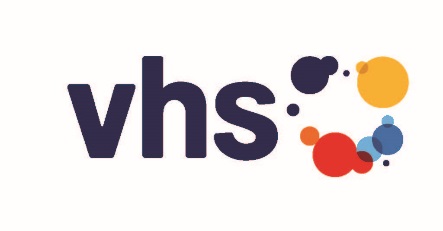                    Semester: Sommer 2022Daten KursleiterDaten KursleiterDaten KursleiterDaten KursleiterNameAnschriftTelefon (privat/dienstlich/ mobil)EmailDarf die VHS ihre Kontaktdaten bei Rückfragen der Kursteilnehmer entsprechend weitergeben?      Ja                  Nein Darf die VHS ihre Kontaktdaten bei Rückfragen der Kursteilnehmer entsprechend weitergeben?      Ja                  Nein Darf die VHS ihre Kontaktdaten bei Rückfragen der Kursteilnehmer entsprechend weitergeben?      Ja                  Nein Darf die VHS ihre Kontaktdaten bei Rückfragen der Kursteilnehmer entsprechend weitergeben?      Ja                  Nein BankverbindungIBAN:BIC:Bank:IBAN:BIC:Bank:IBAN:BIC:Bank:Gemäß § 3 Nr. 26 Einkommensteuergesetz (EstG) sind Einnahmen aus nebenberuflichen Tätigkeiten als Erzieher oder vergleichbaren nebenberuflichen Tätigkeiten (also auch Tätigkeiten VHS Kursleiter) bis zur Höhe von 3.000 € im Jahr steuerfrei. Wir  weisen Sie darauf hin, dass Sie Ihr komplettes Honorar in der VHS bei der jährlichen Steuererklärung angeben müssen!Bestätigung / Unterschrift KursleiterGemäß § 3 Nr. 26 Einkommensteuergesetz (EstG) sind Einnahmen aus nebenberuflichen Tätigkeiten als Erzieher oder vergleichbaren nebenberuflichen Tätigkeiten (also auch Tätigkeiten VHS Kursleiter) bis zur Höhe von 3.000 € im Jahr steuerfrei. Wir  weisen Sie darauf hin, dass Sie Ihr komplettes Honorar in der VHS bei der jährlichen Steuererklärung angeben müssen!Bestätigung / Unterschrift KursleiterGemäß § 3 Nr. 26 Einkommensteuergesetz (EstG) sind Einnahmen aus nebenberuflichen Tätigkeiten als Erzieher oder vergleichbaren nebenberuflichen Tätigkeiten (also auch Tätigkeiten VHS Kursleiter) bis zur Höhe von 3.000 € im Jahr steuerfrei. Wir  weisen Sie darauf hin, dass Sie Ihr komplettes Honorar in der VHS bei der jährlichen Steuererklärung angeben müssen!Bestätigung / Unterschrift KursleiterGemäß § 3 Nr. 26 Einkommensteuergesetz (EstG) sind Einnahmen aus nebenberuflichen Tätigkeiten als Erzieher oder vergleichbaren nebenberuflichen Tätigkeiten (also auch Tätigkeiten VHS Kursleiter) bis zur Höhe von 3.000 € im Jahr steuerfrei. Wir  weisen Sie darauf hin, dass Sie Ihr komplettes Honorar in der VHS bei der jährlichen Steuererklärung angeben müssen!Bestätigung / Unterschrift KursleiterDaten KursangebotDaten KursangebotDaten KursangebotDaten KursangebotTitelAusschreibungstextansprechende Formulierung (wir behalten uns vor nach Absprache mit Ihnen den Text zu verändern)Teilnehmer sollten mitbringenMaterialkosten/NebenkostenWICHTIGES:Max. Teilnehmeranzahl, Erforderliche Technik/ Geräte/ Materialien  vor Ort Veranstaltungsort/Raumwunsch (Raumanforderungen bitte angeben)Kursbeginn(Wochentag, Datum, Uhrzeit)Laufzeit(Einheiten/Wochen)Alternativen(falls Präsenz aufgrund Corona nicht möglich ist)  Online   im Freien   Termin: ____________ Öffnungs- und SchließzeitenDiese Uhrzeiten sind verbindlich, der Raum muss während der gesamten Öffnungszeit besetzt sein!